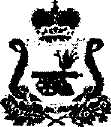 АДМИНИСТРАЦИЯ ИЗДЕШКОВСКОГО СЕЛЬСКОГО ПОСЕЛЕНИЯСАФОНОВСКОГО РАЙОНА СМОЛЕНСКОЙ ОБЛАСТИПОСТАНОВЛЕНИЕот 11.11.2013 № 23/1О признании утратившими силу постановления Администрации Издешковского сельского поселения Сафоновского района Смоленской области В соответствии с Федеральным законом от 27.07.2010г. № 210-ФЗ «Об организации предоставления государственных и муниципальных услуг», Уставом Издешковского сельского поселения Сафоновского района Смоленской областиАдминистрация Издешковского сельского поселения Сафоновского района Смоленской областиПОСТАНОВЛЯЕТ:Признать утратившими силу с 11 ноября 2013 года:1. Постановление Администрации Издешковского сельского поселения Сафоновского района Смоленской области от 13.09.2012 № 27/1 «Об утверждении Административного регламента предоставления муниципальной услуги «Присвоение адресов объектам недвижимого имущества, находящимся в границах населенных пунктов поселения»;2. Постановление Администрации Издешковского сельского поселения Сафоновского района Смоленской области от 13.09.2012 № 27/2 «Об утверждении Административного регламента предоставления муниципальной услуги «Выдача архивных справок, архивных выписок и архивных копий»;3. Постановление Администрации Издешковского сельского поселения Сафоновского района Смоленской области от 13.09.2012 № 27/3 «Об утверждении Административного регламента предоставления муниципальной услуги «Оформление разрешения на вселение в муниципальные жилые помещения специализированного жилищного фонда»;4. Постановление Администрации Издешковского сельского поселения Сафоновского района Смоленской области от 13.09.2012 № 27/4 «Об утверждении Административного регламента предоставления муниципальной услуги «Выдача выписки из реестра муниципальной собственности на объекты недвижимого имущества»;5. Постановление Администрации Издешковского сельского поселения Сафоновского района Смоленской области от 13.09.2012 № 27/5 «Об утверждении Административного регламента предоставления муниципальной услуги «Предоставление пользователям автомобильных дорог местного значения информации о состоянии автомобильных дорог»;6. Постановление Администрации Издешковского сельского поселения Сафоновского района Смоленской области от 13.09.2012 № 27/6 «Об утверждении Административного регламента предоставления муниципальной услуги «Заключение договоров аренды муниципального имущества»;7. Постановление Администрации Издешковского сельского поселения Сафоновского района Смоленской области от 13.09.2012 № 27/7 «Об утверждении Административного регламента предоставления муниципальной услуги «Оформление документов на обмен жилыми помещениями муниципального жилищного фонда, предоставленными по договорам социального найма»;8. Постановление Администрации Издешковского сельского поселения Сафоновского района Смоленской области от 13.09.2012 № 27/8 «Об утверждении Административного регламента предоставления муниципальной услуги «Предоставление информации об объектах недвижимого имущества, находящихся в муниципальной собственности и предназначенных для сдачи в аренду»;9. Постановление Администрации Издешковского сельского поселения Сафоновского района Смоленской области от 13.09.2012 № 27/10 «Об утверждении Административного регламента предоставления муниципальной услуги «Постановка на учет граждан в качестве нуждающихся в жилых помещениях, предоставляемых по договорам социального найма»;10. Постановление Администрации Издешковского сельского поселения Сафоновского района Смоленской области от 13.09.2012 № 27/11 «Об утверждении Административного регламента предоставления муниципальной услуги «Предоставление жилого помещения, находящегося в муниципальной собственности, гражданину на основании договора социального найма»;11. Постановление Администрации Издешковского сельского поселения Сафоновского района Смоленской области от 13.09.2012 № 27/12 «Об утверждении Административного регламента предоставления муниципальной услуги «Выдача справок и выписок из домовых и похозяйственных книг жителям частных жилых домов Издешковского сельского поселения Сафоновского района Смоленской области»;12. Постановление Администрации Издешковского сельского поселения Сафоновского района Смоленской области от 17.10.2013г. № 22 «О внесении изменений в Административные регламенты предоставления муниципальных услуг Администрацией Издешковского сельского поселения Сафоновского района Смоленской области».Глава Администрации Издешковского сельского поселения Сафоновского района Смоленской области                                                                            Н.В. Ладина